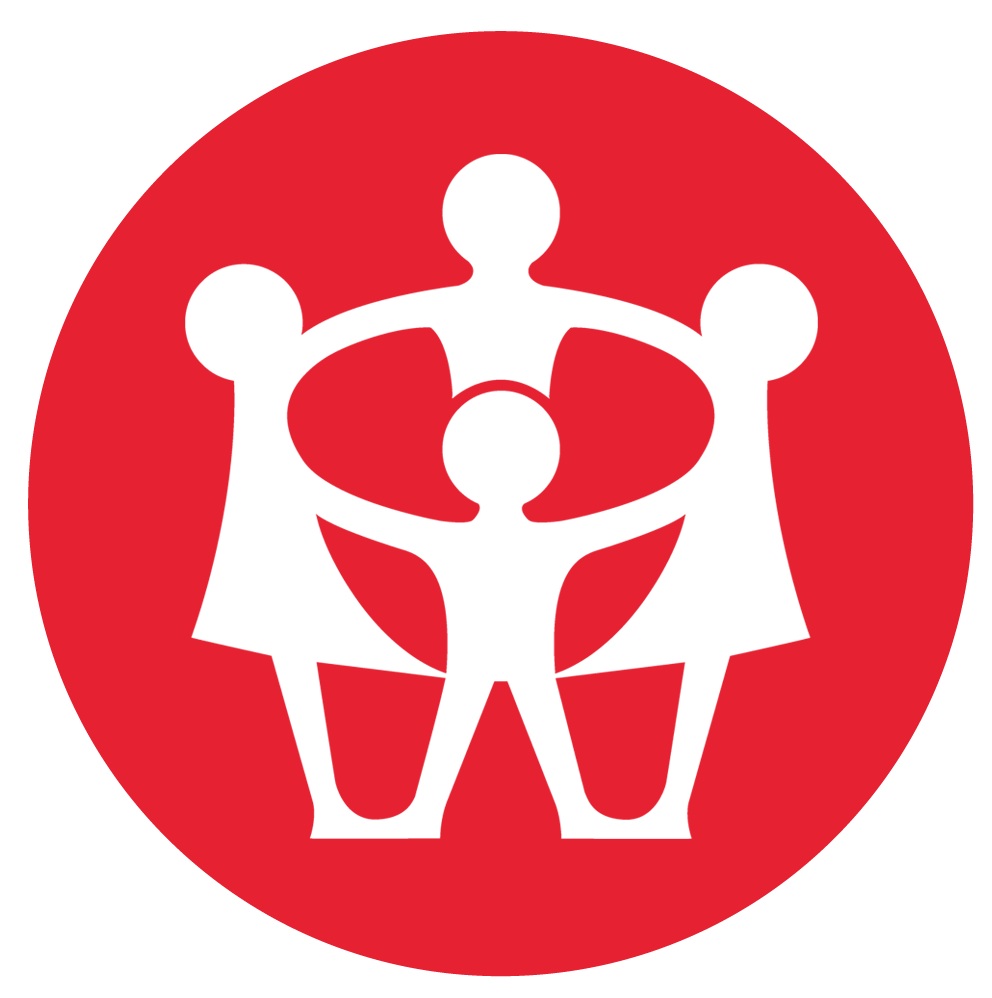 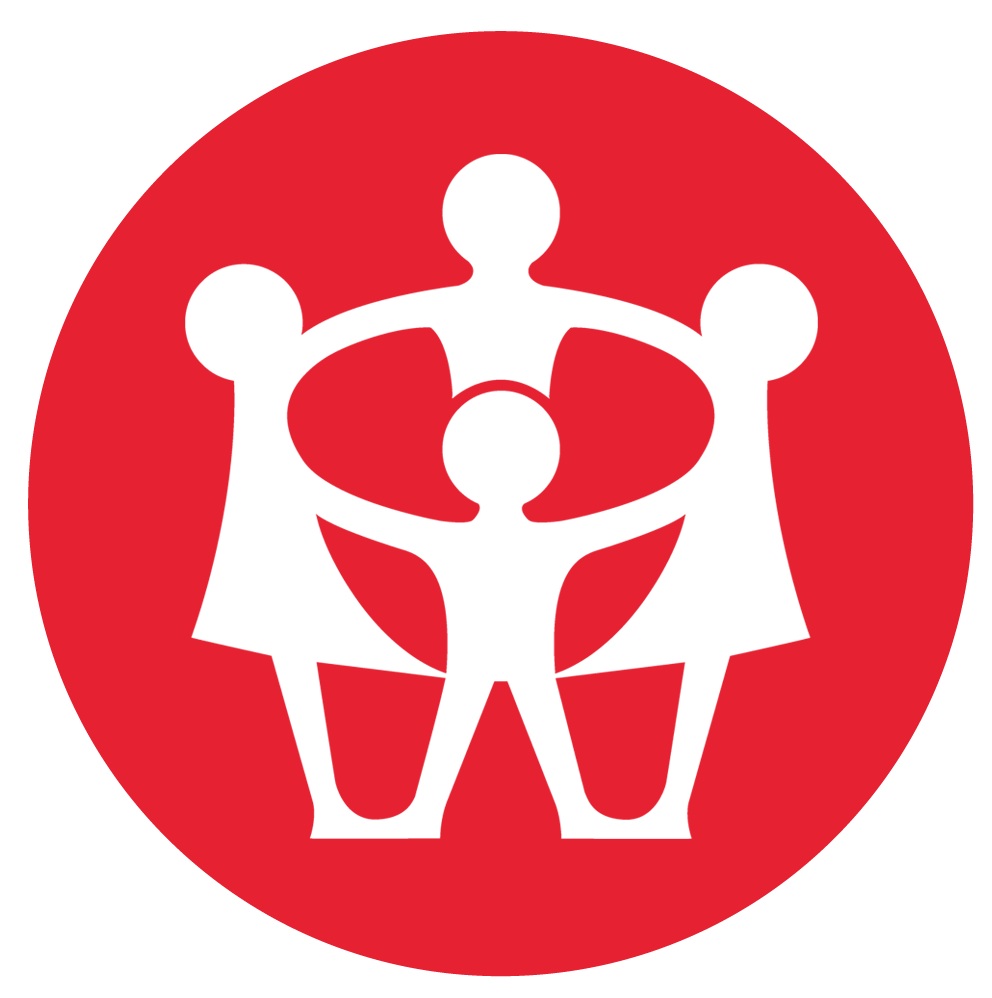 § 1: Formål og værdier Stk. 1 Formål DUI-LEG og VIRKE er en organisation for børn, unge og hele familien, der har til formål at fremme fællesskab, tolerance og solidaritet. Via aktiviteter, primært rettet mod børn og unge, arbejder DUI-LEG og VIRKE for at udvikle medlemmerne til at blive demokratiske medborger der tager medansvar i samfundet. Stk. 2 Værdier DUI-LEG og VIRKE er en del af Arbejderbevægelsen og vi arbejder derfor ud fra samme værdigrundlag, med særligt fokus på: - Fællesskab, solidaritet og tolerance på tværs af sociale, kulturelle, fysiske og religiøse skel - Børn og unges rettigheder og indflydelse - Aktiviteter der giver familien mere samvær og indhold i fritiden - Miljø og bæredygtighed, samt hvordan vi kan værne om miljøetFællesledelsen er en selvstændig økonomisk enhed tilknyttet Landsforbundet DUI-LEG og VIRKE.Fællesledelsens opgave består i at hjælpe og støtte afdelingerne med at opfylde landsmødets og hovedbestyrelsens vedtagelser. § 2: Navn og områdeFællesledelsens navnDUI-LEG og VIRKE [Her indskrives fællesledelsens navn] er en sammenslutning af alle tilsluttede DUI-LEG og VIRKE afdelinger. Fællesledelsen omfatter afdelingerne [Her indskrives afdelingernes navne] og har evt. hjemsted i [her skrives geografisk afgrænsning]. § 3: FællesmødetStk. 1 Højeste myndighedFællesledelsens højeste myndighed er årsfællesmødet, der afholdes hvert år i marts måned efter afdelingsmødernes afholdelse. Varsling af årsfællesmødetÅrsfællesmødet indkaldes skriftligt med én måneds varsel med angivelse af dagsorden. Årsfællesmødets indholdPå årsfællesmødet aflægges beretning, 
ligesom det fremtidige arbejdet drøftes. Det reviderede regnskab, der består af driftsregnskab og status, fremlægges skriftligt til godkendelse. Stk. 2 Delegerede til årsfællesmødetÅrsfællesmødet består af forretningsudvalget, en ligelig repræsentation (mindst 2 repræsentanter) fra hver tilsluttet DUI-LEG og VIRKE-afdeling. Disse har stemmeret. Herudover deltager 1 repræsentant fra arbejderbevægelsens øvrige organisationer efter årsfællesmødets vedtagelse. Disse har ikke stemmeret. Alle medlemmer har taleretDerudover har alle medlemmer af DUI-LEG og VIRKE i fællesledelsens område adgangs- og taleret efter fællesledelsens forretningsudvalgs vedtagelser.Stk. 3 Valg på årsfællesmødetPå årsfællesmødet vælges et forretningsudvalg bestående af formand, kasserer, sekretær, samt 1 repræsentant fra hver tilsluttet afdeling. Derudover vælges e n delegeret til landsmødet. Årsmødet kan beslutte at lade bestyrelsen udpege denne.  Formanden og kasserer vælges på skift for 2 år ad gangen. Formand og kasserer må ikke være fra samme afdeling. Hvis en afdelingsrepræsentant er forhindret i at møde, udpeger afdelingen selv en suppleant.Desuden vælges 2 revisorer, af hvilken én afgår hvert år. Stk. 4 Fuldmagt er ugyldigDer kan ikke stemmes ved fuldmagt.Stk. 5 Ekstraordinært årsfællesmødeEkstraordinært årsfællesmøde skal afholdes og indkaldes med 14 dages varsel, hvis forretningsudvalget eller 2 af de tilsluttede afdelinger og organisationsmedlemmer finder det nødvendigt.Stk. 6 Daglig ledelseForretningsudvalget konstituerer sig selv. Stk. 7 Fællesledelsens tegningsreglerMed bindende virkning for fællesledelsen tegner formand og kasserer i forening fællesledelsen. Dette gælder også med hensyn til køb, salg og pantsætning af ejendom efter beslutning herom på et årsfællesmøde.Stk. 8 ForretningsordenForretningsudvalget fastsætter selv sin forretningsorden.Stk. 9 AfstemningsreglerAlle vedtagelser på årsfællesmødet kræver almindeligt flertal blandt de fremmødte stemmeberettigede. Alle vedtagelser om ændringer af vedtægter, samt køb og salg af fællesledelsens faste ejendom skal dog vedtages af mindst 2/3 af de fremmødte stemmeberettigede.For at ændringer fra disse vejledende vedtægter er gældende, så skal de indsendes til landsforbundets Hovedbestyrelse, efter behandling på årsfællesmødet. Stk. 10 ForkøbsretVed salg har Landsforbundet og fællesledelse forkøbsret og kan underkende salg hvis Landsforbundet og fællesledelse ikke har fået tilbud om køb.Stk. 11 Indsendelse af forslagForslag til årsfællesmødet indsendes skriftligt til fællesledelsens formand senest 3 uger før mødets afholdelse.Stk. 12 Information til LandsforbundetBeretning, regnskab samt navne og adresser på forretningsudvalget skal indsendes til Landsforbundet straks efter årsfællesmødets afholdelse.§ 4: KontingentKontingentÅrsfællesmødet fastsætter kontingent til fællesledelsen for de tilsluttede afdelinger og organisationsmedlemmer.§ 5: Regnskab og økonomiRegnskabsåretRegnskabsåret er kalenderåret.Krav til regnskab, som minimum indeholder følgende:• Resultatopgørelse • Balance • Egenkapitalopgørelse Regnskabet skal opbevares med alle bilag i 5 år, fra udgangen af det afsluttede regnskabsår.§ 6: Ophævelse af fællesledelseStk. 1 Krav til ophør Hvis fællesledelsen ønskes ophævet, skal det ske ved et ordinært eller ekstraordinært fællesmøde. Indkaldelse til mødet skal ske med mindst 14 dages varsel med en motiveret dagsorden, hvor ophævelsen fremgår.Fællesledelsen ophører når 2/3 af de fremmødte delegerede stemmer for ophævelsen, eller når der kun er én DUI-LEG og VIRKE afdeling i samarbejdet. Forslag om opløsning af fællesledelsen skal fremgå af den udsendte dagsorden.Stk. 2 Landsforbundet skal godkende ophævelsenFør enhver ophævelse er gyldig, skal den godkendes af Landsforbundets Hovedbestyrelse.Stk. 3 Formuen ved ophævelseVed fællesledelsens ophævelse, beslutter DUI-afdelingerne, der er tilsluttet fællesledelsen, hvad fællesledelsens formue skal anvendes til indenfor DUI-organisationen.Hvis der ikke eksisterer en DUI-afdeling, der er (var) tilknyttet fællesledelsen, så tilfalder formuen og ejendele Landsforbundet.